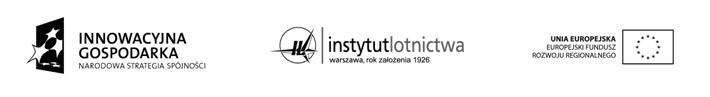 OGŁOSZENIE O ZAPROSZENIU DO SKŁADANIA OFERT NA:Dostawę Drukarek 3D MakerBot Replicator Z18 oraz Drukarek 3D MakerBot Replicator 5th Generation Warszawa, dn. 05 sierpnia 2015Warszawa, dn. 05 sierpnia 2015Zamawiający:Instytut LotnictwaAl. Krakowska 110/114, 02-256 WarszawaTytuł Projektu:Modernizacja i budowa nowej infrastruktury naukowo-badawczej Wojskowej Akademii Technicznej i Politechniki Warszawskiej na potrzeby wspólnych numeryczno-doświadczalnych badań lotniczych silników turbinowych (projekt realizowany w ramach PO IG 2007-2013)Przedmiot zamówienia:Dostawa:Drukarek 3D MakerBot Replicator Z18 oraz Drukarek 3D MakerBot Replicator 5th Generation produkcji MakerBotLiczba sztuk: Drukarki 3D MakerBot Replicator Z18 – 2 sztukiDrukarki 3D MakerBot Replicator 5th Generation – 3 sztukiKryterium oceny:CenaCzas dostawy/odbioru  – odbiór całego przedmiotu zamówienia najpóźniej do 30.11.2015 (dostawa + montaż +  przeszkolenie pracowników)– najwyżej punktowany, najmniej punktowany odbiór całego przedmiotu zamówienia od 30.11.2015 do 15.12.2015 (dostawa + montaż + przeszkolenie pracowników)Ponadto Dostawca drukarek:we własnym zakresie zabezpieczy materiały do wykonania elementów,we własnym zakresie dokona montażu, instalacji oraz uruchomienia drukarek,powinien zapewnić 40 kg materiału do drukowania (Średnica filamentu: 1.75 mm) z zastrzeżeniem, iż ustalenia dodatkowe w zakresie wykonawstwa, dostępności materiałów i ewentualnie innych szczegółów powinny być dokonywane w porozumieniu i po akceptacji osoby kontaktowej,do oferty powinien załączyć przynajmniej jedną referencję na dostawę urządzenia o podobnych parametrach z ostatnich 3 lat przed dniem złożenia oferty, zagwarantuje możliwość rozbudowy drukarek do w pełni zintegrowanej platformy pod nazwą „Innovation Center”,zapewni 24 miesięczną gwarancje na wady materiałowe i wykonawcze,zapewni serwis gwarancyjny i pogwarancyjny na terenie Polski.Miejsce składania ofert:Nie dotyczyForma złożenia ofert:e-mail na adres: piotr.steckowicz@ge.com; dw: joanna.zaniewska@ilot.edu.pl Termin złożenia ofert:Do 14.08.2015, do godz. 12.00